INDICAÇÃO Nº 1174/2016Sugere ao Poder Executivo Municipal a construção de Área de Bem Estar e Qualidade de Vida, ao final da Rua Alfredo Claus, no bairro Conjunto Habitacional dos Trabalhadores. Excelentíssimo Senhor Prefeito Municipal, Nos termos do Art. 108 do Regimento Interno desta Casa de Leis, dirijo-me a Vossa Excelência para sugerir que, por intermédio do Setor competente, seja executada a construção de Área de Bem estar e Qualidade de Vida, ao final da Rua Alfredo Claus, no bairro Conjunto Habitacional dos Trabalhadores.Justificativa:Conforme reivindicação de moradores do referido bairro, solicitamos que a prefeitura proceda à construção de Área de Bem estar e Qualidade de Vida, ao final da Rua Alfredo Claus, no bairro Conjunto Habitacional dos Trabalhadores, com instalação de pontos de iluminação pública, bancos, mesas, além de brinquedos infantis (balanço, escorregador, e outros do gênero). Tal pedido é uma reivindicação antiga dos moradores, motivo pelo qual solicitamos o deferimento do teor desta solicitação.Plenário “Dr. Tancredo Neves”, 19 de fevereiro de 2.016.FABIANO W. RUIZ MARTINEZ“Pinguim”-vereador-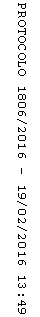 